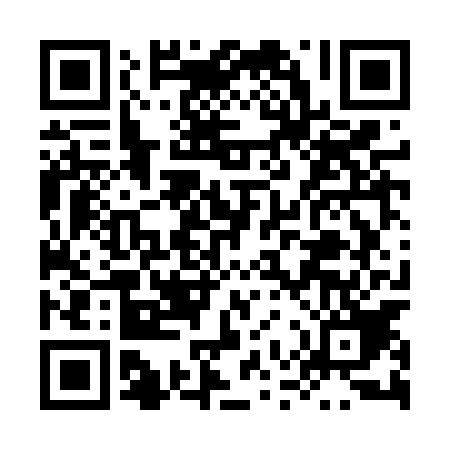 Ramadan times for Panowice, PolandMon 11 Mar 2024 - Wed 10 Apr 2024High Latitude Method: Angle Based RulePrayer Calculation Method: Muslim World LeagueAsar Calculation Method: HanafiPrayer times provided by https://www.salahtimes.comDateDayFajrSuhurSunriseDhuhrAsrIftarMaghribIsha11Mon4:264:266:2012:073:595:555:557:4212Tue4:234:236:1812:074:005:575:577:4413Wed4:214:216:1512:064:015:595:597:4614Thu4:184:186:1312:064:036:006:007:4815Fri4:164:166:1112:064:046:026:027:5016Sat4:134:136:0812:064:066:046:047:5217Sun4:114:116:0612:054:076:066:067:5418Mon4:084:086:0412:054:096:076:077:5619Tue4:054:056:0112:054:106:096:097:5820Wed4:034:035:5912:044:126:116:118:0021Thu4:004:005:5712:044:136:136:138:0222Fri3:573:575:5412:044:146:146:148:0423Sat3:553:555:5212:044:166:166:168:0624Sun3:523:525:4912:034:176:186:188:0825Mon3:493:495:4712:034:186:206:208:1126Tue3:463:465:4512:034:206:216:218:1327Wed3:443:445:4212:024:216:236:238:1528Thu3:413:415:4012:024:226:256:258:1729Fri3:383:385:3812:024:246:276:278:1930Sat3:353:355:3512:014:256:286:288:2131Sun4:324:326:331:015:267:307:309:241Mon4:294:296:311:015:287:327:329:262Tue4:264:266:281:015:297:347:349:283Wed4:234:236:261:005:307:357:359:314Thu4:204:206:241:005:317:377:379:335Fri4:174:176:211:005:337:397:399:356Sat4:144:146:1912:595:347:417:419:387Sun4:114:116:1712:595:357:427:429:408Mon4:084:086:1512:595:367:447:449:439Tue4:054:056:1212:595:377:467:469:4510Wed4:024:026:1012:585:397:487:489:47